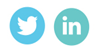 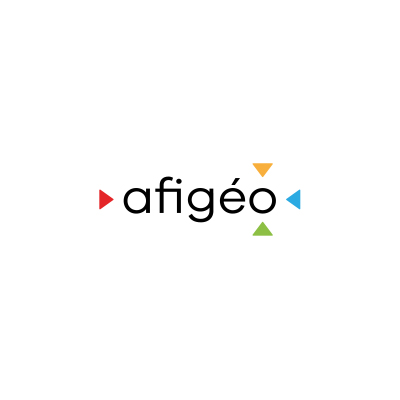 Votre niveau d’adhésion (cochez les cases correspondantes)Votre niveau d’adhésion (cochez les cases correspondantes)Votre niveau d’adhésion (cochez les cases correspondantes)Votre niveau d’adhésion (cochez les cases correspondantes)Votre niveau d’adhésion (cochez les cases correspondantes)Votre niveau d’adhésion (cochez les cases correspondantes)NiveauUsages – Utilisateurs   Formation – RechercheEntreprises – IndustriesCotisation de baseCotisation de soutienIndividuelCotisants individuels 
à leur adresse personnelleCotisants individuels 
à leur adresse personnelleCotisants individuels 
à leur adresse personnelle    60 €   210 € Niveau 1Collectivités ou organismes locaux de moins de 10 000 hab.Structures de moins 
de 10 permanentsStructures de moins 
de 10 salariés  210 €   680 € Niveau 2Collectivités ou organismes locaux, départementaux 
ou régionaux de plusde 10 000 hab.Structures nationales
de 10 à 50 permanentsStructures 
de 10 à 50 salariés  680 € 1 620 € Niveau 3Ministères ou organismes 
à vocation nationaleStructures nationales 
de plus de 50 permanentsStructures 
de plus de 50 salariés1 620 € 2 430 € Niveau 4Structures très importantesStructures très importantesStructures très importantes2 430 €  3 600 € 